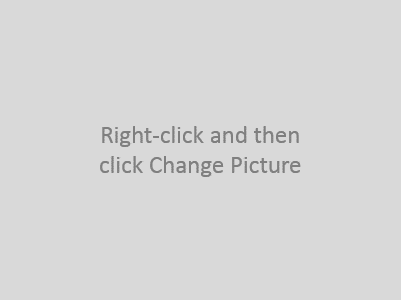 Change this picture above to be more relevantEarly detection can save livesExamples of when and how to screen for cancer..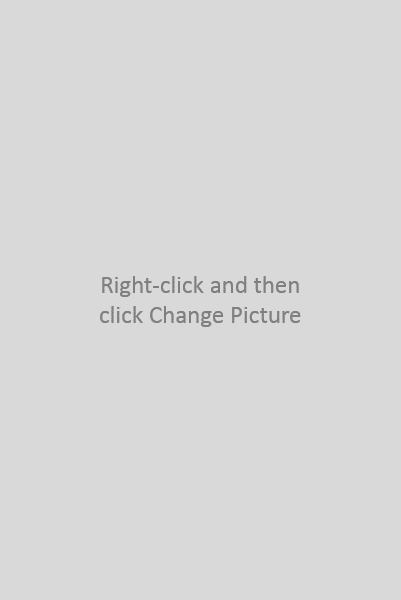 Lifestyle choices and environmental factor that can led to cancerWe do know that there are certain factors that can contribute to cancer,  …This is going to be the overflow of the examples of life style choices and environmental factorsYou can modify this format as necessary to help you create a brochure that shares the information that benefits your reader. .“Consider a quote here.”The process of cancer mutations leading to metastasisThis is where you will explain how process mutations can led to metastasis.When you are learning about this information, what do you think what you learned and what your friends and family needs to know?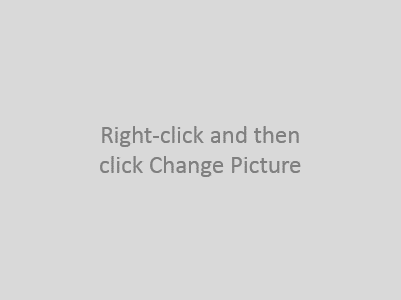 [Type a caption for your photo]Don’t forget to include some specifics about what you want to include so the reader is well informed.You could include a bulleted list of  steps to demonstrate your understanding of this process or explain  in a few concise paragraphs. Remember that you want to grab their attention, keep it brief, friendly, and readable.